YOUR FEEDBACK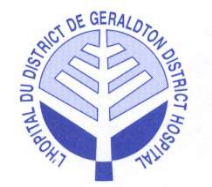       Acute Care ServicesRating scale: 			                          I was treated with respect and dignity	Yes      Somewhat      No    n/aMy accessibility concerns were addressed	Yes      Somewhat      No    n/aI was informed and understood tests, preparations & procedures	Yes      Somewhat      No    n/aI was given the opportunity to discuss care options	Yes      Somewhat      No    n/aI was provided with a patient safety handout	Yes      Somewhat      No    n/aMy care preferences were respected	Yes      Somewhat      No    n/aMy pain was well controlled	Yes      Somewhat      No    n/aThe temperature of my food was appropriate	Yes      Somewhat      No    n/aThe quality of the food was satisfactory 	Yes      Somewhat      No    n/a
My room was kept clean and tidy	Yes      Somewhat      No    n/aMy privacy was respected	Yes      Somewhat      No    n/aMy preferred language is (____________________________)	I was offered services in my preferred language	Yes      Somewhat      No    n/aWhen I left the hospital, I had a good understanding of the 	Yes      Somewhat      No    n/athings I was responsible for in managing my healthOverall I was satisfied with the care I received	Yes      Somewhat      No    n/aI really like….  ________________________________________________________________________________________________________________________________________________You could improve…. __________________________________________________________________________________________________________________________________________Thank you for taking the time to give us your feedback.  Your comments and suggestions help us to provide our patients with high standard of care.	Dec 2017